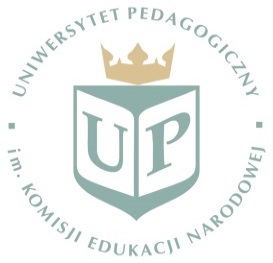 Kalendarz wyborczy oraz głosowań w sprawie udzielenia rekomendacji dla roku wyborczego 2020 Uniwersytet Pedagogiczny im. Komisji Edukacji Narodowej w KrakowieDokument zatwierdzony przez Senat Uczelni w dniu 13 listopada 2019 r. Terminy wykonania czynności wyborczych dotyczących wyboru elektorów do wyboru rektora,  wyboru rektora, wyborów do senatu Uczelni oraz wyborów przedstawicieli do rad instytutów przedstawia tabela 1.Tabela 1. Terminy wyborów Terminy przeprowadzenia głosowań w sprawie udzielenia rekomendacji kandydatom na stanowiska dyrektorów instytutów przedstawiono w tabeli 2.Tabela 2. Terminy rekomendacjiZasady ustalania szczegółowych terminów przeprowadzenia wyborów i głosowań w sprawie udzielenia rekomendacji regulują regulaminy właściwe dla danych czynności (wyborczych lub udzielenia rekomendacji).W przypadku zaistnienia nieprzewidzianych okoliczności powyższy kalendarz może ulec zmianie na drodze uchwały Senatu.TerminWybory12.05.2020 r. do 25.05.2020 r.Elektorów do wyboru rektorado 12.06.2020 r.Rektorado 30.06.2020 r.Członków Senatudo 12.06.2020 r.Przedstawicieli do rad instytutówTerminGłosowanie15.06.2020 r. do 30.06.2020 r.Rekomendacje na stanowiska dyrektorów instytutów 